Submission Deadline: July 15			       			      www.greenwichtreeconservancy.org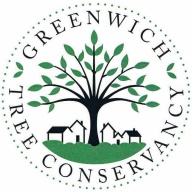 TREASURED TREESNOMINATIONS FORMMail completed form & photos to: Greenwich Tree Conservancy, PO Box 4215, Greenwich, CT 06831Or submit your nomination online at: https://greenwichtreeconservancy.org/treasured-trees-nominations/ Date: ________________	Tree Common Name:  __________________________________________________________________					Tree address/location: __________________________________________________________________Owner Name: ___________________________________________ Phone:  _______________________If School/Church/Temple, contact name:________________________  Phone:___________________I treasure this tree because:Trees are treasured for their special history, a personal memory or story, their Spring flowers or Fall foliage, their magnificent size, their age, their unique shape.Photographs: number included: _____   Seasons:  __________________________________________Date Received: _____________________ Date Judged: ______________________________________Judges remarks: